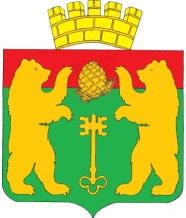 АДМНИСТРАЦИЯ ПОСЕЛКА КЕДРОВЫЙКРАСНОЯРСКОГО КРАЯП О С Т А Н О В Л Е Н И ЕО внесении изменений в постановление администрации поселка Кедровый Красноярского края от 01.11.2017 №529-п «Об утверждении муниципальной программы «Формирование современной городской среды на территории муниципального образования поселок Кедровый Красноярского края» на 2018-2025 годы»         В соответствии с Федеральным законом Российской Федерации от 06.10.2003 №131-ФЗ «об общих принципах организации местного самоуправления в Российской Федерации», Порядком представления, рассмотрения и оценки предложений по включению дворовой территории в муниципальную  программу формирование современной городской среды на 2018-2025 годы, утвержденного постановлением администрации поселка Кедровый Красноярского края от 12.07.2022 № 271-п, Уставом поселка Кедровый Красноярского края,П О С Т А Н О В Л Я Ю1. Приложение №2  к постановлению администрации поселка Кедровый Красноярского края от 01.11.2017 № 529-п «Об утверждении муниципальной программы «Формирование комфортной городской среды на территории муниципального образования поселок Кедровый Красноярского края» на 2018-2025 годы, изложить в новой редакции, согласно Приложению.2. Постановление подлежит опубликованию в печатном издании «Вести Кедрового» и на официальном сайте муниципального образования поселок Кедровый Красноярского края  в информационно – телекоммуникационной сети «Интернет» (pgtkedr.ru).3.   Контроль исполнения настоящего постановления оставляю за собой.4. Постановление вступает в силу со дня, следующего за днем опубликования постановления.  Глава поселка Кедровый Красноярского края			                                     		      В.И.ДюбинПриложение № 2 к муниципальной программе «Формирование комфортной городской среды на территории муниципального образования поселок Кедровый Красноярского края» на 2018-2025 годы в муниципальном образовании поселок Кедровый Красноярского края (изм. постановлением администрации п. Кедровый Красноярского края от 02.07.2018 №376-п, от 13.11.2019 №649-п, от 08.11.2019 №466-п, от 08.09.2020 №350-п, от 19.08.2021 №286-п,№ 332-п от 05.09.2022,№ 446-п от 14.11.2022,№475-п от 01.12.2022Адресный перечень дворовых территорий нуждающихся в благоустройстве в 2023 годуПримечание:<*> Виды трудового участия:выполнение жителями неоплачиваемых работ, не требующих специальной квалификации, как, например: подготовка объекта (дворовой территории) к началу работ (земляные работы, снятие старого оборудования, уборка мусора) и другие работы (покраска оборудования, озеленение территории, посадка деревьев, охрана объекта);предоставление строительных материалов, техники и т.д.Глава поселка Кедровый Красноярского края															В.И. Дюбин01.12.2022п. Кедровый                    № 475-п№ п/пАдрес многоквартирного домаПлощадь жилых и нежилых помещений,    кв. мРеквизиты протокола общего собрания собственников помещений в многоквартирном домеДата поступления предложений заинтересованных лиц в орган местного самоуправления об участии в выполнении работ по благоустройству дворовой территорииФинансовое участие, тыс. руб.Финансовое участие, тыс. руб.Финансовое участие, тыс. руб.Виды трудового участия <*>Наименование управляющей организации№ п/пАдрес многоквартирного домаПлощадь жилых и нежилых помещений,    кв. мРеквизиты протокола общего собрания собственников помещений в многоквартирном домеДата поступления предложений заинтересованных лиц в орган местного самоуправления об участии в выполнении работ по благоустройству дворовой территорииСтоимость работ по благоустройству, всего, тыс. руб.В том числе минимальный перечень работ по благоустройствуВ том числе минимальный перечень работ по благоустройствуВиды трудового участия <*>Наименование управляющей организации№ п/пАдрес многоквартирного домаПлощадь жилых и нежилых помещений,    кв. мРеквизиты протокола общего собрания собственников помещений в многоквартирном домеДата поступления предложений заинтересованных лиц в орган местного самоуправления об участии в выполнении работ по благоустройству дворовой территорииСтоимость работ по благоустройству, всего, тыс. руб.тыс. руб.доля финансового участия по минимальному перечню работ, %Виды трудового участия <*>Наименование управляющей организации123456789101.Красноярский край, п. Кедровый, ул. Дзержинского, д. 76122,518.07.202219.07.2021995, 28466975, 3789719,90569уборка мусора, озеленение территорииООО «Уютный двор»